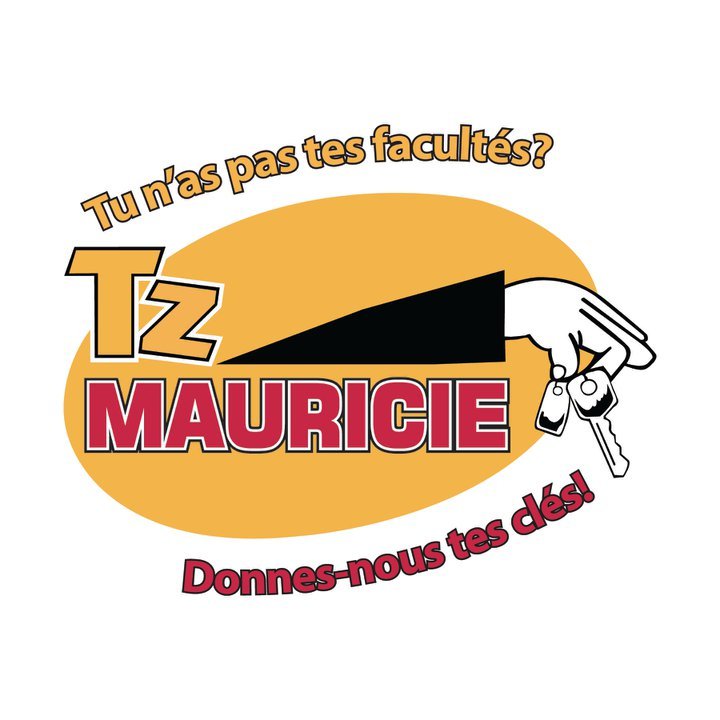 Formulaire d'abonnementBravo, nous tenons à vous féliciter pour votre prise de décision face à la conduite avec les facultés affaiblies.  Un pas de plus pour la sécurité des routes du Québec.Vous pouvez vous abonner à notre service de raccompagnement en remplissant ce formulaire et en nous le retournant par la poste avec votre paiement.   *Service offert du mardi au samedi, de 20h @ 4hNous vous offrons 2 choix d'abonnements, l'abonnement individuel au prix de 75.$ pour un an ou le forfait familial qui inclus de 2 à 4 cartes pour une même famille demeurant à la même adresse, au coût de 125.$ pour un an.  *les prix inclus les taxesAprès réception de votre paiement votre carte de membre plastifiée vous sera  postée dans les dix (10) jours suivant.*1 carte pour chaque membre inscrit en forfait familialPrénom et Nom #1 : ____________________________________________________________________________________________Adresse : _____________________________________________________ Ville : ____________________________________________Code postale :________________________________________Téléphone :______________________________________________Courriel :_________________________________________________________________________________________________________Forfait Familial : Prénom et Nom #2:__________________________________________________________________________#3:_________________________________________________________#4:___________________________________________________RÉSERVÉ À L’ADMINISTRATION : Exp. ____________________________________  #________________________________*SVP cocher le choix de paiementChèque à l’ordre de : TZ MAURICIE                   Visa                                           MastercardNo de carte : __ __ __ __     __ __ __ __ __   __ __ __ __   __ __ __ __      Exp : __ __   /  __ __Signature : ___________________________________________   Date : _______________________________Courriel : tzmauricie@live.ca                                                       Site internet : tz-mauricie.comMerci de votre confiance !SVP retourner ce formulaire et le paiement à :